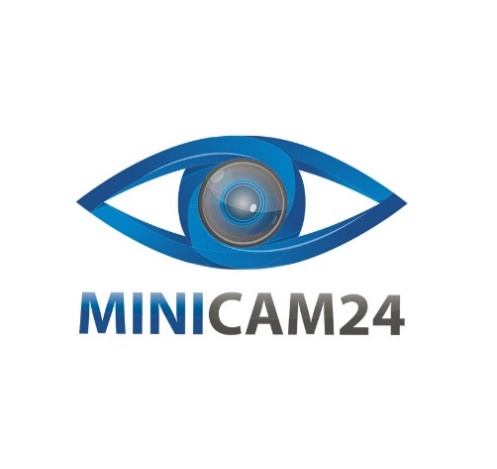 Номер телефона, на который был оформлен заказ:+7(обязательно для заполнения)Номер заказа/накладной СДЭК на покупку или возврат товара: (обязательно для заполнения)Наименование товаров для возврата:1. 2.  КАК ОФОРМИТЬ ВОЗВРАТВернуть товар на склад СДЭК/другой пункт выдачи и ПОЛУЧИТЬ РАСПЕЧАТАННУЮ НАКЛАДНУЮ с подтверждением сдачи товара; Указать контактный телефон, с которого был оформлен заказ на покупку, а также номер заказа (накладной СДЭК) на покупку или возврат товара;Указать наименование товара, который Вы вернули;Заполнить ВСЕ поля бланка (телефон, номера накладной возврата или покупки, ФИО, реквизиты для перевода денежных средств, сумма возврата, паспортные данные)Заполненный бланк возврата отправить на электронную почту vozvratminicam@mail.ruПоля ниже обязательны для заполненияРеквизиты лица, на которое оформляют возврат:К возврату принимаются товары, приобретённые только у ООО «Максмолл-групп» и только от физического лица, оформившего первоначальный заказ. Товар надлежащего качества может быть принят к возврату, если он не был в употреблении, сохранены его потребительские свойства, товарный вид, оригинальная упаковка и ярлыки. Оплата за доставку не возвращается. ФИО получателя полностью (ФИО ДЕРЖАТЕЛЯ СЧЕТА):   Документ, удостоверяющий личность: Серия и номер: Дата рождения: Кем и когда выдан: Прошу принять к возврату товар и вернуть денежные средства в сумме (прописью): Перечислить на р/с (УКАЗАТЬ НОМЕР РАСЧЕТНОГО СЧЕТА, А НЕ КАРТЫ): Наименование банка: БИК: Кор. счёт: Дата заполнения:  